Wielkanocny koszykwiodąca aktywność: matematyczno-przyrodniczaCELE OGÓLNE: - rozwijanie sprawności w dodawaniu i odejmowaniu;-  kształtowanie myślenia operacyjnego;- podtrzymywanie tradycji związanej z Wielkanocą; - uświadamianie symboliki koszyka wielkanocnego i jego roli w tradycji.„Wielkanocny koszyczek” – rozmowa z dziećmi.Zgromadzenie i omówienie symboli związanych z Wielkanocą,– Jajko – symbol nowego życia, odrodzenia, zwycięstwo życia nad śmiercią. Podczas śniadania wielkanocnego dzielimy jajko na tyle części, ile jest osób przy stole, i składamy sobie życzenia.– Baranek – symbol zmartwychwstałego Jezusa.– Chleb – symbol ciała Chrystusa, to pokarm niezbędny do życia, symbolizuje dostatek.– Sól – symbol gościnności (witanie chlebem i solą). Kiedyś wierzono, że sól odstrasza zło.– Kiełbasa – symbol obfitości i dostatku.– Ser – symbol przyjaźni człowieka z przyrodą (wkładany do koszyka tylko w niektórych regionach).– Ciasto – symbol naszych umiejętności i talentów.– Chrzan – symbol zdrowia i siły fizycznej. • udekorowany koszyk wielkanocny, jajka na twardo, pisanki,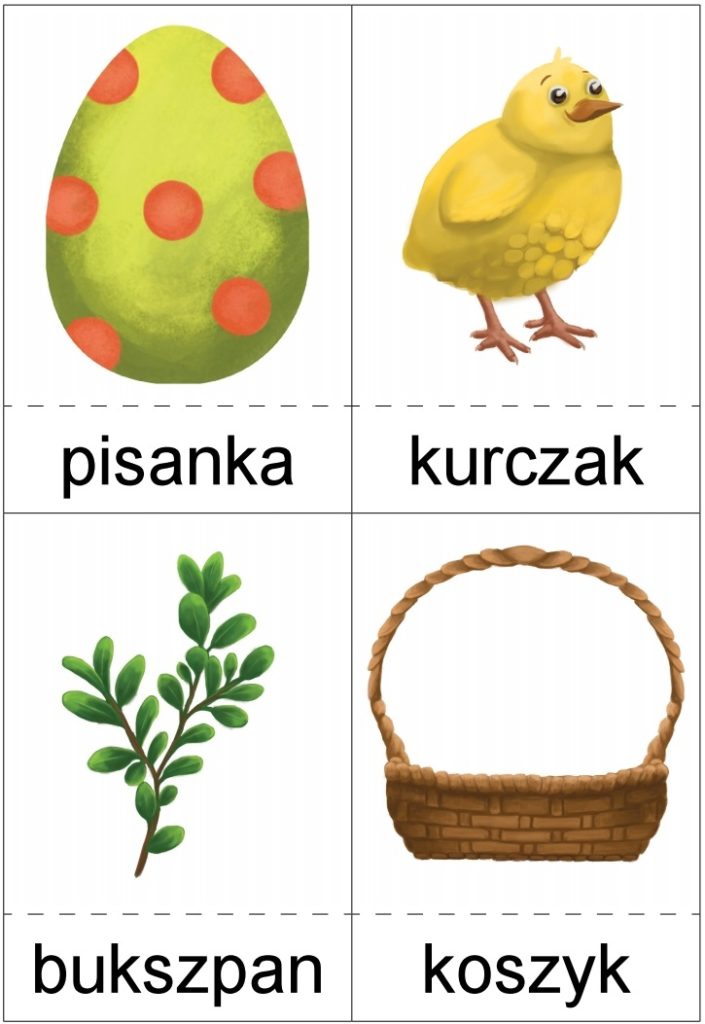 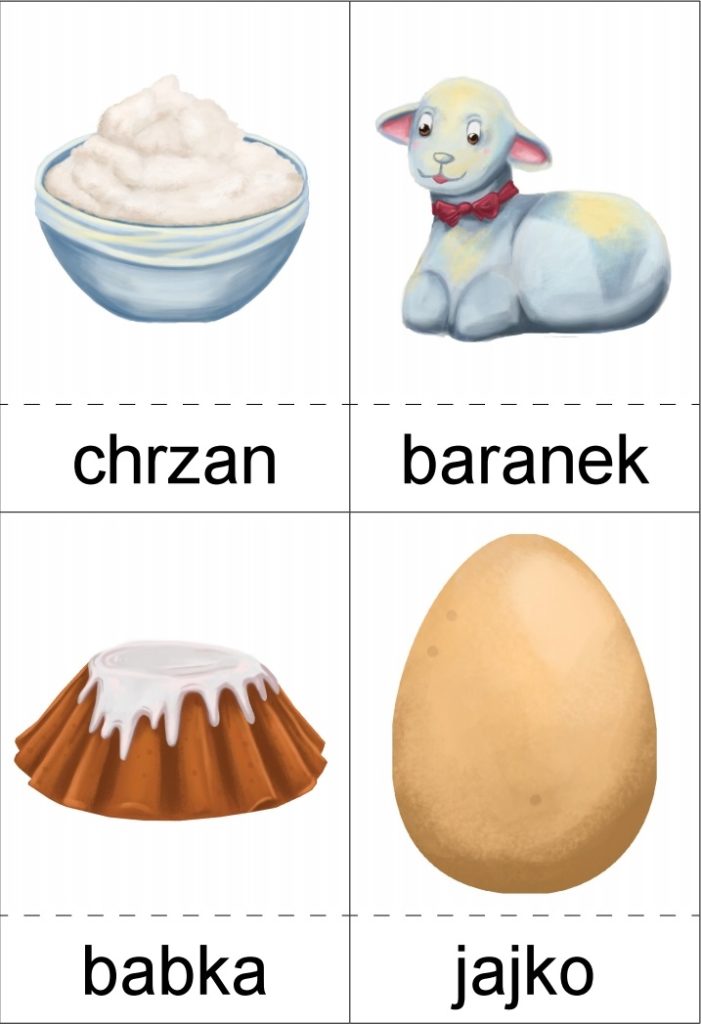 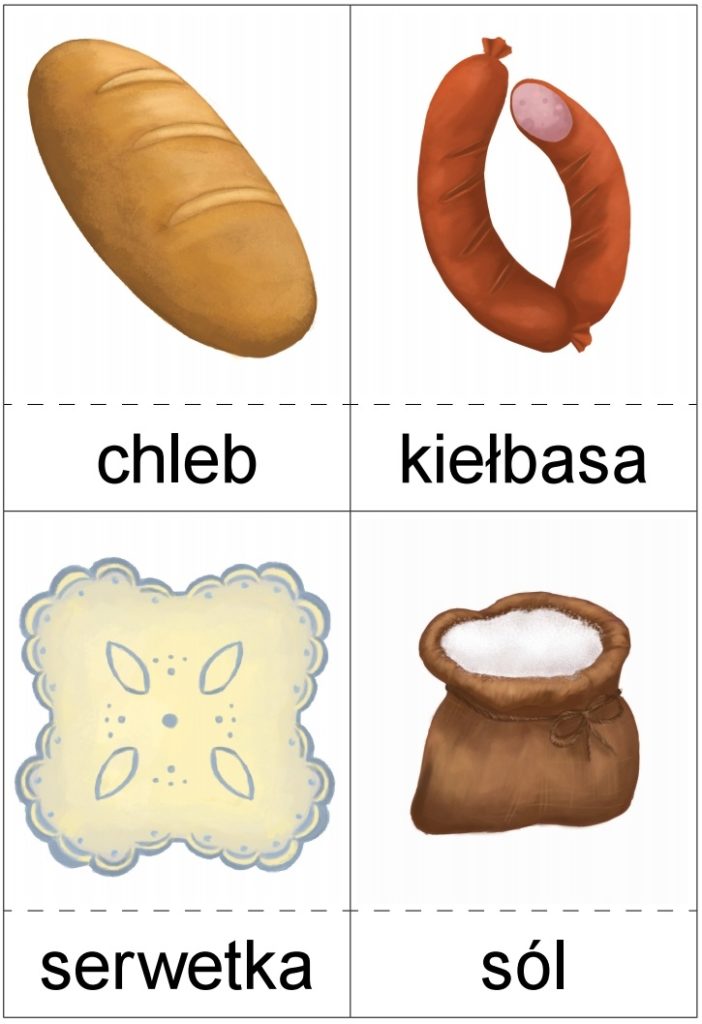 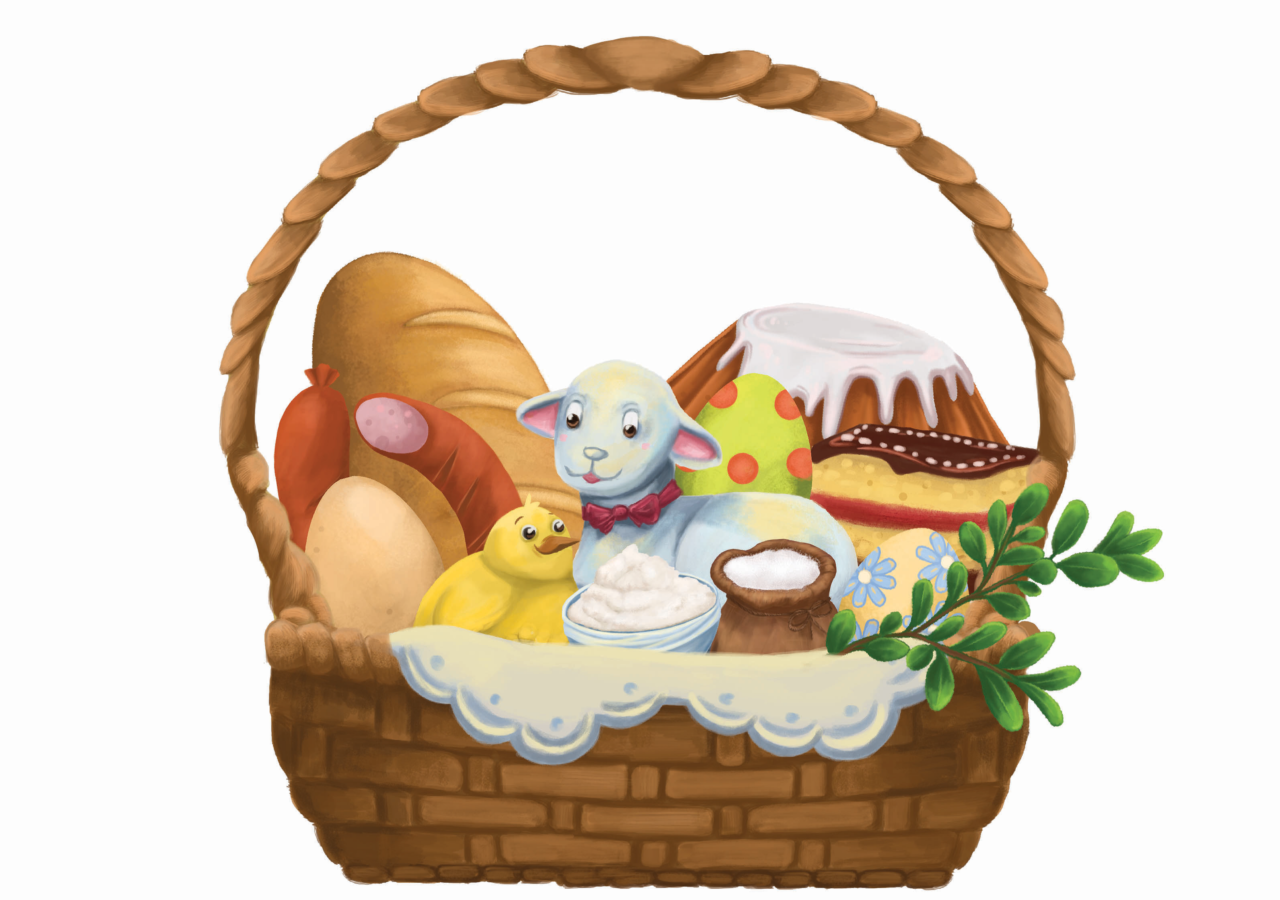 • „W wielkanocnym koszyku” – zabawy matematyczne. Proponujemy zabawę w liczenie jajek w koszyczkach.Układamy zadanie: Jurek włożył do koszyka tyle jajek (rzut kostką), a Zosia dołożyła jeszczetyle (rzut kostką). Policzcie, ile to razem, i zapiszcie liczbami oraz znakami. Każde dzieckoliczy na swoim poziomie – dzieci zdolne w pamięci, młodsze lub słabo liczące na palcach albo  z wykorzystaniem liczmanów. Zadanie:  Mama dołożyła jeszcze tyle (rzut 1 kostką) jajek. Ile było razem? Jurek wyjąłz koszyka tyle jajek (rzut kostką). Ile jajek zostało w koszyku? „Zając w kurniku” – zabawa matematyczna. Rodzic układa na dywanie 8 (może być więcej) sylwet jaj i liczy je wraz z dzieckiem. Następnie dziecko zamyka oczy, rodzic mówi rymowankę: SKACZE ZAJĄC PO KURNIKU, NAGLE SZYBKO ZNIKA. POWIEDZ ILE JAJEK ZABRAŁ ZAJĄCZEK Z KURNIKA. Na ostatnie słowa rodzic zabiera kilka sylwet jajek, dziecko ma za zadanie odpowiedzieć ile jaj zniknęło. Dla urozmaicenia może wyklaskać tą liczbę, podskoczyć tyle razy itp.• „Koszyczek – króliczek” – zabawa plastyczno-konstrukcyjna. Z kartki A4 dzieci robią kwadrat, przytrzymując róg palcem i zaginając dłuższy bok do krótszego. Niepotrzebną część odcinają. Po rozłożeniu dzielą kwadrat na 6 jednakowych pól, zaginając – składają na 3 części wzdłuż, rozkładają i składają na 3 części w poprzek. Nacinają środkowe zagięcia na 2 przeciwległych bokach.Boki nienacięte sklejają pod kątem z bokami naciętymi. Wycinają koło o średnicy 5–6 cm i dorysowują oczy, nos, usta, doklejają wąsy – powstaje twarz królika, którą naklejają w środku koszyczka. Wycinają wysokie, wąskie uszy i naklejają od środka nad głową. Na końcu robią pałąk koszyczka z paska papieru. • kolorowe kartki A4, nożyczki, klej, mazaki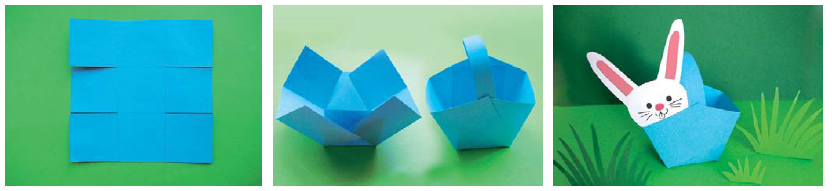 • Praca z KP3.55 – rysowanie po śladzie, kolorowanie, czytanie, przeliczanie, kreślenie cyfr.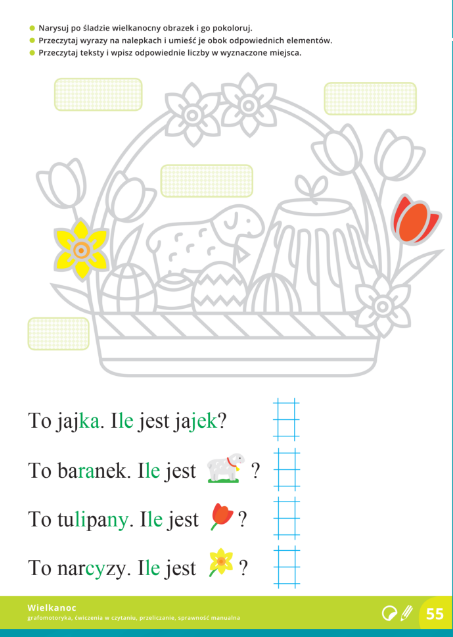 • Praca z L59 – ćwiczenia w dodawaniu i odejmowaniu, ćwiczenia w logicznym myśleniu,pisanie cyfr w liniaturze. 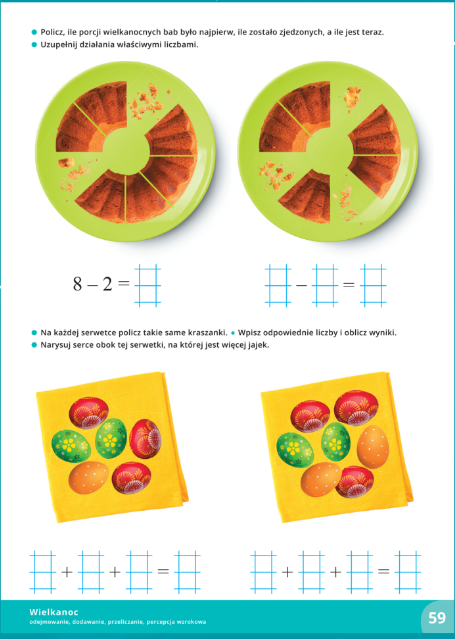 